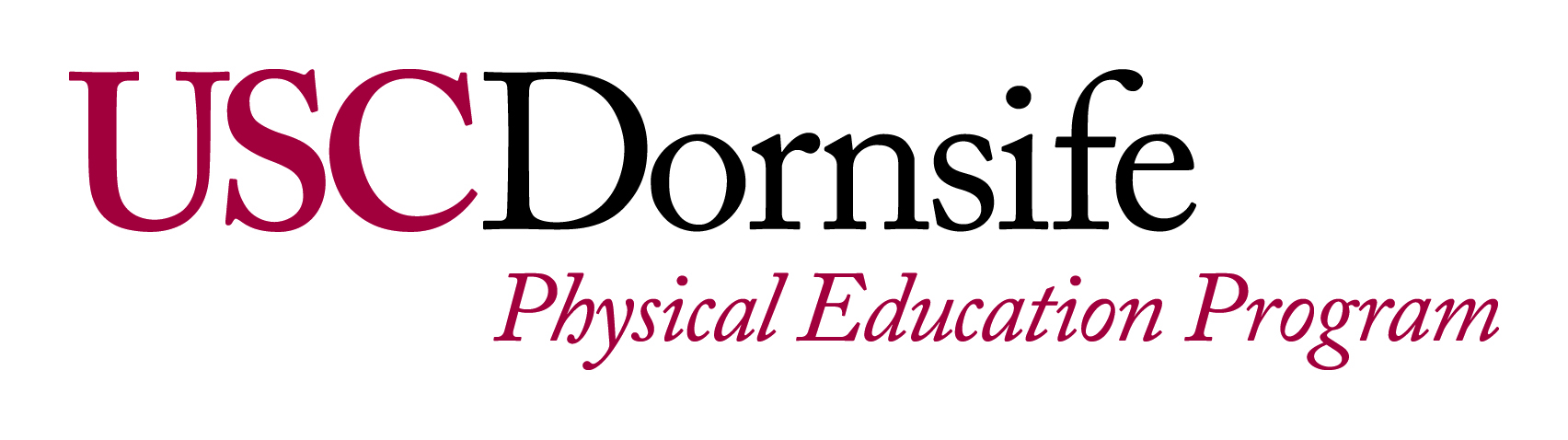 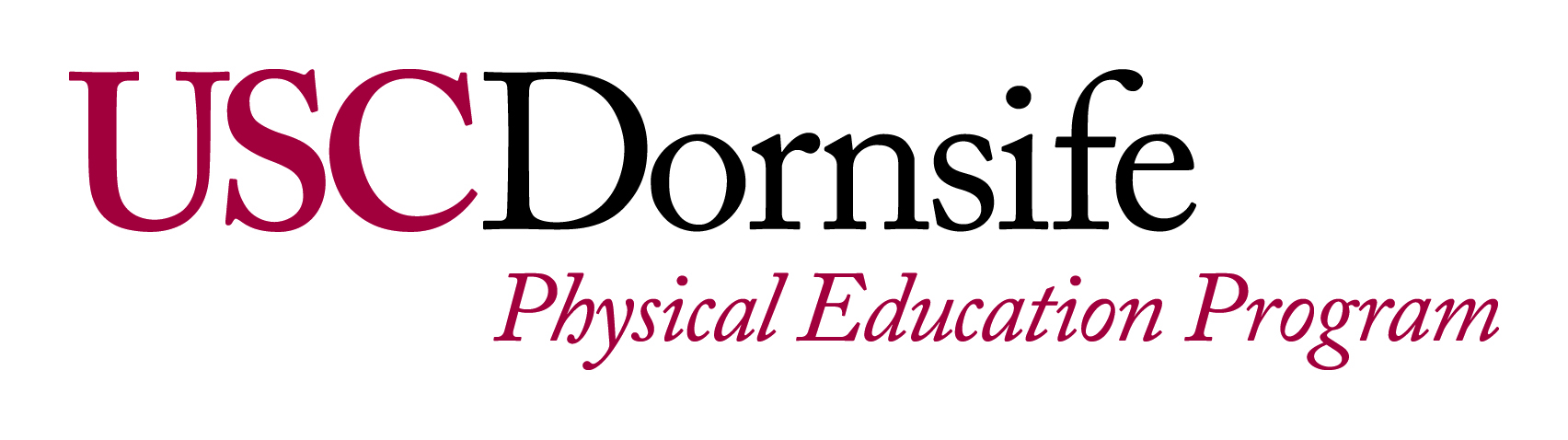 Instructor:  Isabelle Mazumdar, BA Economics, 200-CYT imazumda@usc.eduOffice: PED 107Office Hours: By appointmentUnits: 2                                     PHED 160: Stress Management for Healthy LivingCOURSE DESCRIPTION 
Instruction on the effects of stress as it relates to work, sport, and academics; coping strategies are discussed and applied through physical conditioning interventions. The nature of stress, determinant causes, and the physiological and psychological reactions to stress are addressed in the lecture portion of the course. The activity portion of the class will introduce and implement physiological, cognitive, and behavioral stress management techniques and exercise programming.COURSE OBJECTIVESIdentify the different types of stressorsIdentify the psycho-physiological indicators of stressIdentify the contributing factors to the stress responseCreate an activity plan used for transforming the effects of stressPHYSICAL EDUCATION PROGRAM OBJECTIVES
1. Students will understand the importance of sound health and fitness principles as they
relate to better health and will be able to:
• Recognize the physical and mental benefits of increased activity.
• Examine the effect of nutrition, rest and other lifestyle factors that contribute to better health.2. Students will be exposed to a variety of activities providing them the opportunity to:
• Utilize physical activity as a tool to manage stress.
• Participate in a motivating and nurturing environment resulting in a greater sense of wellbeing and self-esteem.3. Students will demonstrate proficiency through knowledge and acquired skills enabling
them to:
• Develop an appreciation of physical activity as a lifetime pursuit and a means to betterCOURDE READERStress Management for healthy living is posted on Blackboard under contentRecommended: Stress Management for life, Olpin and Hesson, Cengage Learning, fourth edition ASSIGNMENTSAssignments will be discussed in class using lectures and handouts. Students will have one week to complete written assignments which will be turned in on Blackboard. Points will be assigned to each assignment for thorough completion and timeliness submission. Students are encouraged to express their ideas using complete sentences. Assignments turned in after the due date will lose 10% of grade points.PARTICIPATION/ IN-CLASS WORKEach class will be split into Lecture and Activity/Exercise. Regular attendance and regular active participation are required to obtain and absorb course material and to improve one's physical and mental fitness. In addition, active participation is a large component of your final grade. Absences for illness must be documented by your doctor. The unexcused absence from an exam will result in the lowering of the student’s grade on the makeup exam by one letter grade.Extra credit work and make-up work are not available unless approved by instructor. It is your responsibility to attend class consistently and fulfill the requirements of this course. Grading Policy and Evaluation Criteria:Point/grade cut-offs:
A 225B 200
C 175                       Pass > 175 pointsD 150		      Plus and minus grades will be issued accordinglyF Below 150         for each letter grade range based on grade percentage earned.1. Participation: Your active participation in class discussion and activity labs is an integral part of your learning experience in this class. Each person’s idea and comments help make our class unique and contribute to an inclusive environment.2. Group Project & Presentation: Throughout the semester students will choose a topic and will be organized in groups. Each group will create a stress-resilience modality and presentation. The final result of this collaboration will be presented to the class in a 10-15 minute in-class presentation. Any creative media modality may be used. 3. Stress Journals: Six journals based on self-reflection and assigned activities.4. Final reflection: Based on the assessments, journals, reflections completed during the semester.5. Final Exam: Comprehensive, cumulative examAcademic ConductPlagiarism – presenting someone else’s ideas as your own, either verbatim or recast in your own words – is a serious academic offense with serious consequences.  Please familiarize yourself with the discussion of plagiarism in SCampus in Section 11, https://scampus.usc.edu/1100-behavior-violating-university-standards-and-appropriate-sanctions/.  Other forms of academic dishonesty are equally unacceptable.  See additional information in SCampus and university policies on scientific misconduct, http://policy.usc.edu/scientific-misconduct/.Support Systems:Student Health Counseling Services - (213) 740-7711 – 24/7 on callengemannshc.usc.edu/counselingFree and confidential mental health treatment for students, including short-term psychotherapy,group counseling, stress fitness workshops, and crisis intervention.National Suicide Prevention Lifeline - 1 (800) 273-8255 – 24/7 on callsuicidepreventionlifeline.orgFree and confidential emotional support to people in suicidal crisis or emotional distress 24 hoursa day, 7 days a week.Relationship and Sexual Violence Prevention Services (RSVP) - (213) 740-4900 – 24/7 on callengemannshc.usc.edu/rsvpFree and confidential therapy services, workshops, and training for situations related to gender-based harm.Office of Equity and Diversity (OED) | Title IX - (213) 740-5086equity.usc.edu, titleix.usc.eduInformation about how to get help or help a survivor of harassment or discrimination, rights ofprotected classes, reporting options, and additional resources for students, faculty, staff, visitors,and applicants. The university prohibits discrimination or harassment based on the followingprotected characteristics: race, color, national origin, ancestry, religion, sex, gender, genderidentity, gender expression, sexual orientation, age, physical disability, medical condition, mentaldisability, marital status, pregnancy, veteran status, genetic information, and any othercharacteristic which may be specified in applicable laws and governmental regulations.Bias Assessment Response and Support - (213) 740-2421studentaffairs.usc.edu/bias-assessment-response-supportAvenue to report incidents of bias, hate crimes, and microaggressions for appropriateinvestigation and response.The Office of Disability Services and Programs - (213) 740-0776dsp.usc.eduStudents requesting academic accommodations based on a disability are required to register with Disability Services and Programs (DSP) each semester. A letter of verification for approved accommodations can be obtained from DSP when adequate documentation is filed. Please be sure the letter is delivered to the instructor or TA as early in the semester as possible. DSP is open Monday-Friday, 8:30am-5:00pm. The office is in Student Union 301Services include assistance in providing readers/notetakers/interpreters, accommodations for test taking needs, assistive technology, and support for individual needs.USC Support and Advocacy - (213) 821-4710studentaffairs.usc.edu/ssaAssists students and families in resolving complex personal, financial, and academic issuesadversely affecting their success as a student.Diversity at USC - (213) 740-2101diversity.usc.eduInformation on events, programs and training, the Provost’s Diversity and Inclusion Council,Diversity Liaisons for each academic school, chronology, participation, and various resources forstudents.USC Emergency - UPC: (213) 740-4321, HSC: (323) 442-1000 – 24/7 on calldps.usc.edu, emergency.usc.eduEmergency assistance and avenue to report a crime. Latest updates regarding safety, includingways in which instruction will be continued if an officially declared emergency makes travel tocampus infeasible.USC Department of Public Safety - UPC: (213) 740-6000, HSC: (323) 442-120 – 24/7 on calldps.usc.eduNon-emergency assistance or information.Course Schedule(Tentative schedule, subject to change. Changes will be announced in class and via email.)Assignment / ExamPointsParticipation50 points  Asynchronous activities20 pointsGroup Project & Presentation40 pointsStress journals (6)70 points Final reflection20 points Final Exam50 pointsTOTAL250Lecture/TopicsActivity/Lab2nd hour or 2nd dayHomeworkAssignmentWeek 11/19Introduction/Orientation: Chapter 1: Stress TodayIn class discussion,breath labWeek 2Chapter 3: The science of stressStress, physiology and the mindMovie: “STRESS: Portrait of a Killer”3-5 minutes of mindful breathing/dayWeek 3Relaxation responseIntro to meditationMeditationYogaStress: portrait of a killer worksheetWeek 4Chapter 4: The Mind Body ConnectionChapter 5: Managing emotions    Mindfulness Mindful USC(asynchronous)Top 5 stressorsdue Week 5The power of perceptionScavenger hunt Mindfulness reflection dueWeek 6Chapter 15: Healthy Lifestyles: NutritionGameWeek 7Chapter 15:  SleepYoga NidraFood log dueWeek 8Chapter 15: ExerciseMindful walking
(asynchronous)Sleep log dueWeek 9Chapter 11: Time & Life managementCircuit trainingMindful walkingreflection dueWeek 10Chapter 12: Money MattersYoga PMRTime logs due(2 PARTS)Week 11More toolsWalk- Rose GardenSpending log dueWeek 12PRESENTATIONSPRESENTATIONSWeek 13PRESENTATIONSMeditation/ visualizationWeek 14Exam reviewYogaWeek 15FINAL EXAMFinal reflection due week 16